Сценарий праздника на 23 февраля в младшей группе.Воспитатели:  Попова Т.Г., Крылова Н.В./Дети входят под музыку ,маршируют с флажками, цветами встают полукругом./ Ведущий: Здравствуй, праздник! Здравствуй, славный Праздник армии родной! В этот день веселой песней Встретим праздник мы с тобой! Исполнение песни «Праздничная» Т.Попатенко. Ребенок:Будем в армии служить, Будем Родину хранить! Что бы было нам всегда Хорошо на свете жить! Ребенок:Армия родная Славна и сильна.Мирную державуБережет она.Исполнение песни «Мы - солдаты». Ведущий: Дорогие ребята, сегодня мы отмечаем праздник – День защитников Отечества. Вся страна поздравляет в этот день ваших пап и дедушек, все дарят им цветы и песни, читают в их честь стихи. Этот день стал для россиян праздником всех мужчин – защитников Отечества; праздником сильных, смелых и благородных. Ребенок:Праздник сегодня у наших ребят,
У наших Защитников и наших Солдат,
У дедушек, пап, у дядей, братишек,
У наших Героев, у наших мальчишек!Ребенок:В день холодный февраля
Поздравляю папу я.
Он защитник, он герой —
Любим папу всей семьёй!Ребенок:Кто нас с мамой защитит,
Вмиг врагов всех победит,
Ну, конечно, это мой
Папа милый, дорогой!Ребенок:Папу поздравляюС праздником мужским!В юности, я знаю,В армии служил!Ведущий: А сейчас мы исполним песнюИсполняется песня: «Мой папа самый сильный…»/дети садятся на стульчики/.Ведущий: Каждый солдатик должен быть очень сильным, выносливым и  ловким  чтобы быть  защитником. Устроим разминку для наших  пап.конкурс - «Самый ловкий»./От каждой команды выбираются по 2 папы и 2 ребёнка. Папы должны одеть детей, а одежда - вывернута на изнанку./Ребенок:Защитникам смелым
Мы крикнем «Ура!»
Здоровья желаем вам,
Счастья, добра.Ребенок:В небе, в море, на земле
Нужен мир тебе и мне!
Слава тем, кто берёжёт
Этот мир из года в год!Ведущий: Ребята, давайте покажем нашим  папам какие вы  ловкие, поиграем в игру…Игра  -  «Живая шляпа».На голове ребенка - шляпа. Он  бежит до кубика, расположенного на противоположной стороне зала, по пути преодолевая препятствие - обруч (пролезть, оббегает кубик, возвращается к своей команде,  надевает  шляпу на следующего участника и стаёт в конец колонны. Второй  бежит так же. И так далее, пока шляпа не окажется снова на капитане./После  игры  дети  возвращаются  на  свои  места/ Ведущий: Что – то наши папы приуныли…конкурс «Переправа»/Нужно детей перевезти с одной стороны зала  на другую в тазу по очереди/Ведущий:Поздравляем всех солдат!
Вам привет от всех ребят,
Говорим мы вам — «спасибо»,
Вы — защитники России!Ведущий. Вот и подходит к концу наша программа. Спасибо  что пришли на  праздник...Дети исполняют «Пляску с флажками».ПРИЛОЖЕНИЕ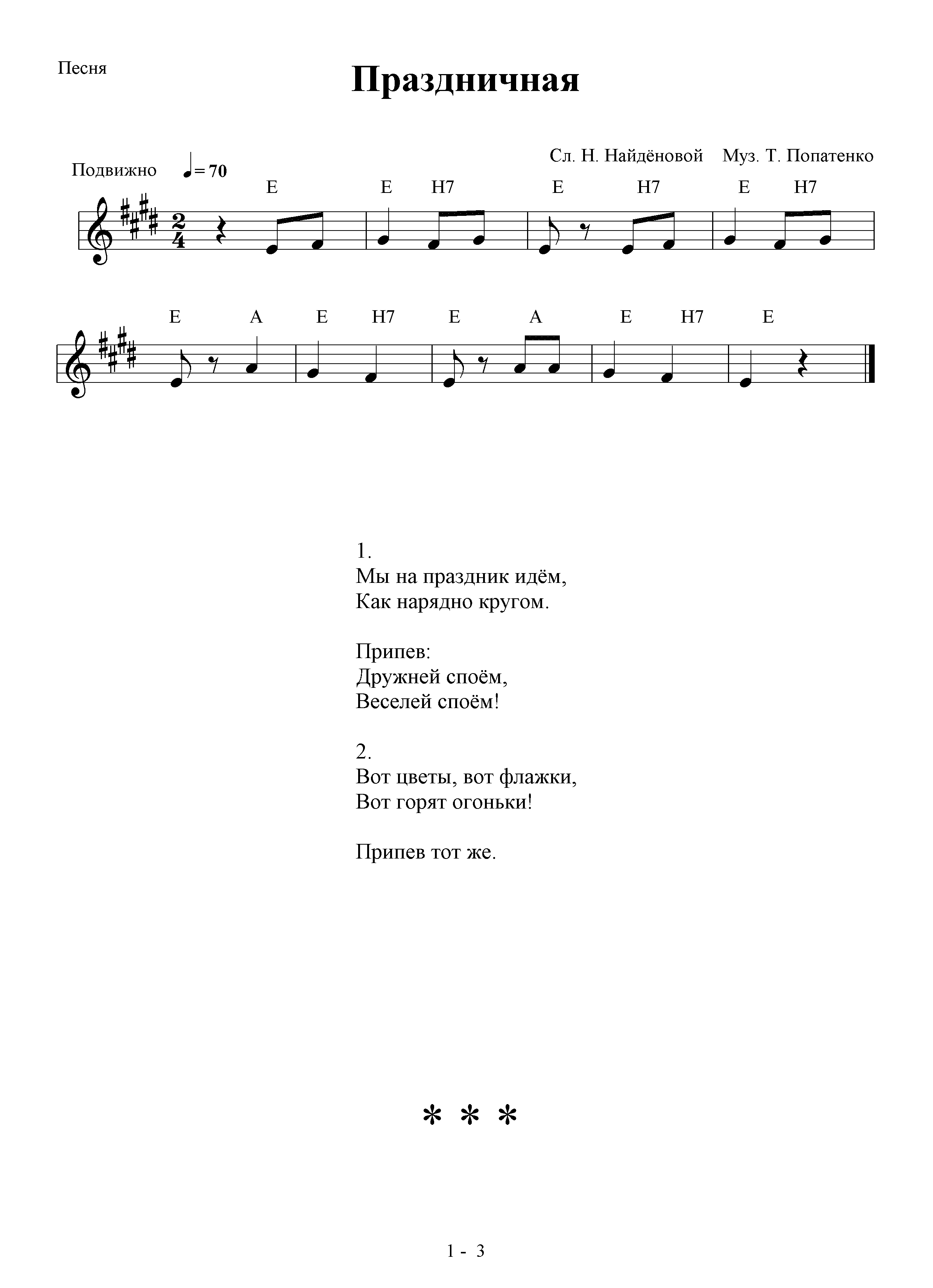 «Праздничная» Слова Н. Найденовой   Музыка Т. ПотапенкоМы на праздник идем,
Как нарядно кругом!Припев:
Дружней споем,
Веселей споем!Вот цветы, вот флажки,
Вот горят огоньки!Припев:
Дружней споем,
Веселей споем!«Мы солдаты» (муз. Ю. Слонова, сл. В. Малкова).Текст песни:1. Как солдаты наши,
Мы идем.
И флажками машем,
И поем.Припев:
Раз, два, три!
Мы идем.
Раз, два, три!
Мы поем.2. Мы идем как нужно,
Посмотри.
Мы шагаем дружно.
Раз, два, три!«Мой папа самый сильный , красивый и большой» .Рано утром солнышко разбудит дом,
Умываться весело с папой мы идем.
Мы зарядку сделаем, к завтраку спешим.
И котенку мурзику Здравствуй говорим.
Припев:
Мой папа самый сильный , красивый и большой .
Он очень, очень умный, высокий вон какой.
И нет надежней друга у меня друзья.
Как хорошо, что дружная у нас семья.

Очень много знает мой папочка родной,
И конечно делится знаниями со мной.
Вместе пролетают дни, некогда скучать,
Папа помогает мне все на свете знать.

Припев.

Если только загрущу - он тут, как тут,
В зоопарк или в кино лежит маршрут.
Может в мячик поиграть или в хоккей,
Сразу мы зовем в игру всех моих друзей.

Припев.

Залучатся искорки в его глазах,
Если громко хохочу на его руках.
Крепко обниму его, в ушко прошепчу,
Что я очень-очень-очень папчку люблю
Папочку люблю, папочку люблю.
